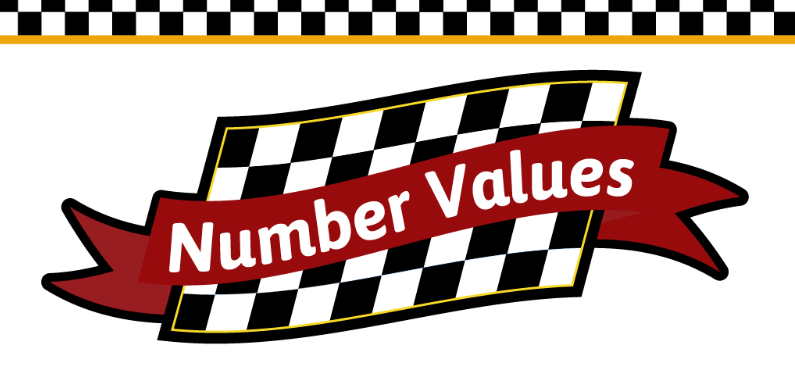 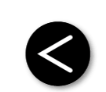 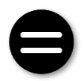 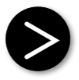 http://www.abcya.com/comparing_number_values.htm23459236361208234783323808012344567